LPS Mathematics:  Year 9 Unit 3 - Similarity 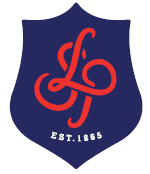 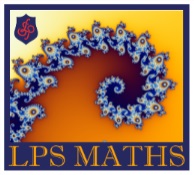        Enquiry Question: What shapes can be made by using three overlapping triangles? Enquiry Question: What shapes can be made by using three overlapping triangles? Date:                                                    New Thoughts:  …………………………………………………………………………………………………………………………………………………………………………………………………………………………………………………………………………………………………………………………………………………………………Date:                           Final Thoughts:  ………………………………………………………………………………………………………………………………………………………………………………………………………………………………………………………………………………………………………………………………………………………………………………………………………………………………………………………………………………………………………………………………………………………………………………………………………………………Key Topics and Learning Sequence Key Topics and Learning Sequence Key Topics and Learning Sequence Key Topics and Learning Sequence Key Topics and Learning Sequence = First Steps     = Moving On         = Stretch         = Stretch             = Challenge1. Mathematical Similaritya) Can identify good and bad copies of a shapeb) Can define similarity and  justify why shapes are mathematically similar c) Can identify enlargements of a shape and justify by describing a common multiplier (scale factor) d) Can explain the effect of scale factors greater than / equal to /less than, and use the word congruent correctly  2. Angles and Congruencya) Can identify and use correct notation for corresponding sides and angles in mathematically similar shapes b) Can use corresponding angles to justify if shapes are / are not mathematically similar  c) Can draw similar shapes are related by a range of scale factors, including less than 1d) Can explain whether similar shapes are always/sometimes/never congruent 3.Between Ratiosa) Can identify equivalent ratios and simplify ratios to unitary ratios. b) Can use a “between ratio” to describe the relationship between corresponding sides of mathematically similar shapes. c) Can explain how between ratios describe multiplicative relationships.d) Can use unitary ratios to justify why two shapes are similar. 4. Within Ratiosa) Can identify within ratios of side lengths in shapes b) Can identify corresponding “within ratios” for similar shapes c) Can use within ratios to justify why two shapes are similar. d) Can state whether within / between ratios are always/sometimes/never equal for a range of enlargements of one shape. 4. Within Ratiosa) Can identify within ratios of side lengths in shapes b) Can identify corresponding “within ratios” for similar shapes c) Can use within ratios to justify why two shapes are similar. d) Can state whether within / between ratios are always/sometimes/never equal for a range of enlargements of one shape. How does this unit fit into your mathematical learning journey?How does this unit fit into your mathematical learning journey?Further Exploration, Enrichment and Cultural CapitalFurther Exploration, Enrichment and Cultural CapitalFurther Exploration, Enrichment and Cultural CapitalThis Unit builds on work from Years 7 & 8, where we learn about proportional reasoning, measuring the world, as well as the recent topic on ratio, linking similar units or values by finding a common multiplier. This unit now, leads on from these ideas as we look at how to apply them to geometry, specifically with triangles. These ideas are important as it connects to the upcoming topics of Pythagoras’ Theorem and circles, where we continue to look at geometric relationships and trigonometry in Year 10.This Unit builds on work from Years 7 & 8, where we learn about proportional reasoning, measuring the world, as well as the recent topic on ratio, linking similar units or values by finding a common multiplier. This unit now, leads on from these ideas as we look at how to apply them to geometry, specifically with triangles. These ideas are important as it connects to the upcoming topics of Pythagoras’ Theorem and circles, where we continue to look at geometric relationships and trigonometry in Year 10.Reading: Read this similar problem called Fit for Photocopying:  https://nrich.maths.org/7385  Enrichment: Look at the two shapes carefully. What do you notice? Is there a relationship connecting the two? https://sites.google.com/site/inquirymaths/home/geometry-prompts/enlargements/enlargement.pngCultural Capital: Plan a day out to the Science Museum, checking out the ‘Form and Beauty’ wing in the Mathematics: Winton Gallery. It shows great use how designing relies so much on similarity and proportion. https://learning.sciencemuseumgroup.org.uk/wp-content/uploads/2018/10/Mathematics-The-Winton-Gallery-Guide.pdfReading: Read this similar problem called Fit for Photocopying:  https://nrich.maths.org/7385  Enrichment: Look at the two shapes carefully. What do you notice? Is there a relationship connecting the two? https://sites.google.com/site/inquirymaths/home/geometry-prompts/enlargements/enlargement.pngCultural Capital: Plan a day out to the Science Museum, checking out the ‘Form and Beauty’ wing in the Mathematics: Winton Gallery. It shows great use how designing relies so much on similarity and proportion. https://learning.sciencemuseumgroup.org.uk/wp-content/uploads/2018/10/Mathematics-The-Winton-Gallery-Guide.pdfReading: Read this similar problem called Fit for Photocopying:  https://nrich.maths.org/7385  Enrichment: Look at the two shapes carefully. What do you notice? Is there a relationship connecting the two? https://sites.google.com/site/inquirymaths/home/geometry-prompts/enlargements/enlargement.pngCultural Capital: Plan a day out to the Science Museum, checking out the ‘Form and Beauty’ wing in the Mathematics: Winton Gallery. It shows great use how designing relies so much on similarity and proportion. https://learning.sciencemuseumgroup.org.uk/wp-content/uploads/2018/10/Mathematics-The-Winton-Gallery-Guide.pdf